Приложение 1к реестру мест накопления ТКОСхема расположения контейнерных площадок для сбора твердых коммунальных отходов ст. Лютово д. 12а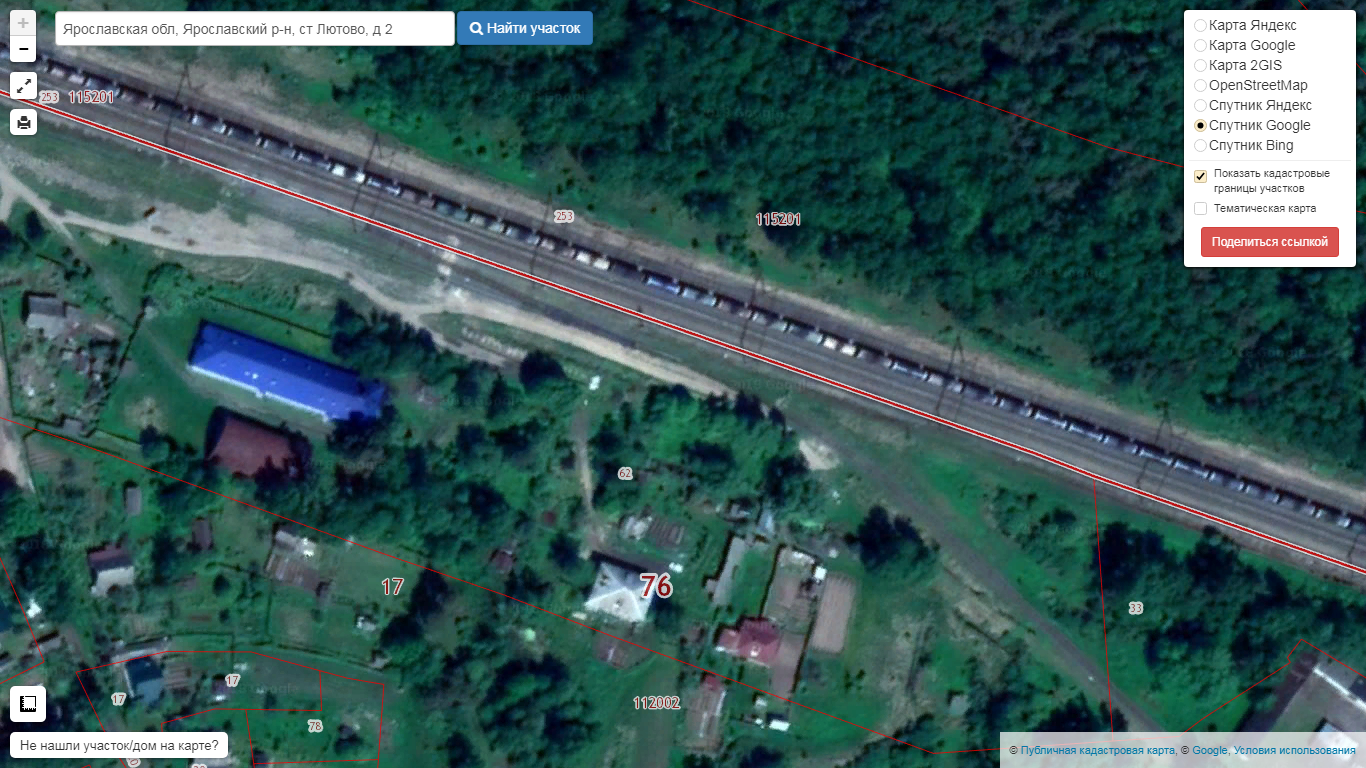 место расположения контейнерной площадки;                                        -  направление подъезда к контейнерной площадке.